Washington Parish CouncilPlanning and Transport Committee Meeting   To all Members of the Planning and Transport Committee: Cllr C Began, Cllr P Heeley, Cllr A Lisher      (Chairman) and  Cllr J Thomas. NOTICE is hereby given, and Councillors are SUMMONED to attend a    meeting of The Planning and Transport Committee on:Monday 24th January 2022 at 7.45pm in the Washington Village Memorial Hall (Doré Room)Covid safety restrictions may apply in line with prevailing Government guidelines.  Please contact the Clerk before noon on the day of the meeting for details, to register your interest in attending and submit any questions or matters relating to  the Agenda that you may wish to raise. Please would Groups nominate one person to act as a spokesperson.AGENDATo Receive apologies for absenceTo Record declarations of Personal and or Prejudicial interest from Members and Officers that they may have in relation to items on this Agenda.To Approve the Minutes of the Meeting held on 15th November 2021 Public Speaking.  Of up to 15 minutes at the Chairman’s discretion to speak on planning and transport matters. This question time is the only opportunity for the public to speak during the MeetingTo Report Matters Arising from the last meetingTo Consider new planning applications on the current weekly lists from Horsham District Council and West Sussex County Council (the running order of this item may change at the discretion of the Chairman in order to accommodate any members of the public in attendance).DC/21/2827 – Menengai Bracken Lane Storrington West SussexErection of a first-floor side extension above existing garage to west elevation, single-storey side extension to east elevation, part two-storey/part single-storey front extension to south elevationand a covered balcony extension to south elevation.SDNP/21/05691/LIS – Frankland Arms London Road Washington RH20 4ALRe-landscaping of existing beer garden to create new pathway, steps and retaining walls, to form a level beer garden to improve accessibility and the quality of the outdoor space..SDNP/21/06278/TCA – Frankland Arms London Road Washington RH20 4ALFell 3 – Lime trees (Works to trees in Conservation Area)SDNP/21/05450/HOUS - Dingley Dell London Road Washington RH20 4AJErection of Ground floor side extension with pitched roof and sloped ridgePlanning Compliance issuesTo Receive and Report planning department decisions.  Appeals To Discuss Planning and Transport issuesTo Consider a request for double yellow lines to prevent parking in ‘dangerous’ locations in  Washington VillageTo Report Road Works in the ParishTo Receive Items for the Next Planning and Transport Meeting Agenda Date of next meetings at Washington Village Memorial Hall (Dore Room) Parish Council Meeting: Monday 7th February 2022, 7:30pm Committees: Monday 21st February 2022 from 7:00pm         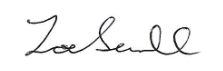    Zoe Savill   Clerk to Washington Parish CouncilUnder the provisions of the Local Government Audit and Accountability Act 2014 (Openness of Local Government Bodies Regulations 2014), members of the public are permitted to film or record Council meetings to which they are permitted access, in a non-disruptive manner. By attending this meeting, it is deemed that you consent to this.A person or persons recording the parish meeting are reminded that the Public Speaking period is not part of the formal meeting and that they should take legal advice for themselves as to their rights to make any recording during that period